TECHNOSERVIS TZBNový Jičín, s. r. o.Slezská 953/11741 01 Nový JičínIČO: 26880270Datum: 28. 6. 2017Objednávka č. 21/2017/Inv.Objednáváme u vás výměnu ohřívače TUV, čerpadel, nastavení systému řízení ohřevu vody a s tím související práce, v hodnotě 165.000,00 Kč bez DPH.PaedDr. Anna KovárňováŘeditelka školyFakturujte:Základní škola Rožnov pod Radhoštěm, Tyršovo nábřežíTyršovo nábřeží 649756 61 Rožnov pod RadhoštěmNejsme plátci DPH.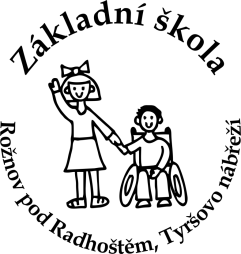 Základní škola Rožnov pod Radhoštěm, Tyršovo nábřežíTyršovo nábřeží 649, 756 61 Rožnov pod Radhoštěmtel.: 571 654 165   734 495 825   IČO: 70238910e-mail: reditel@zsproznov.cz        www.zsproznov.cz